Усиление ответственности за просрочку платежейГарантирующий поставщик ЗАО «Самарагорэнергосбыт» обращает внимание, что с 05.12.2015 года вступает в действие Федеральный закон от 03.11.2015 года №307-ФЗ                               «О внесении изменений в отдельные законодательные акты Российской Федерации в связи с укреплением платежной дисциплины потребителей энергетических ресурсов» (далее – Закон).Закон предусматривает существенное усиление ответственности потребителей за несвоевременную оплату потребленной электрической энергии и увеличивает                                                 с 01.01.2016 года пени за просрочку платежа с 1/360 ставки рефинансирования Центрального банка Российской Федерации до 1/130 ставки рефинансирования Центрального банка Российской Федерации (около 22,8% годовых).Действие норм данного Закона распространяется на все категории потребителей: население, исполнителей коммунальных услуг, ресурсоснабжающие организации, коммерческих потребителей.Ответственность за просрочку платежаВажно отметить, что перечисленные гарантирующему поставщику денежные средства направляются генерирующим и сетевым предприятиям, которые осуществляют производство, передачу и распределение электрической энергии.Несвоевременная и производимая не в полном объеме оплата потребленной электроэнергии ставит под угрозу выполнение планов энергетических компаний по подготовке энергосистемы к несению нагрузок, проведению модернизации и реновации объектов электросетевого комплекса для безопасного и безаварийного снабжения потребителей. Таким образом, принимаемые Правительством Российской Федерации меры по улучшению ситуации с расчётами на рынках электроэнергии направлены на обеспечение нормальной работы энергетической инфраструктуры, надежного и качественного энергоснабжения потребителей.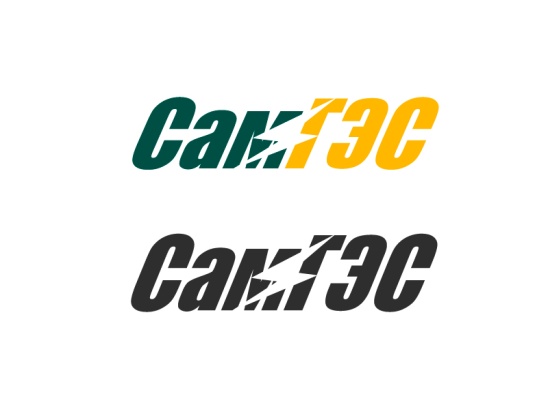 ЗАО «Самарагорэнергосбыт»Гагарина ул., д. 22, Самара, 443079Телефон: (846) 265-18-60. Факс: (846) 205-70-03E-mail: secr@samges.ru, www.samges.ruИзменение пени за просрочку платежейИзменение пени за просрочку платежейИзменение пени за просрочку платежейИзменение пени за просрочку платежейНаселение, ТСЖ, ЖСКС 1−го по 30−й день: пени не начисляются31−й – 90−й день:               1/300 ставки рефинансирования ЦБс 91−го дня:1/130 ставки рефинансирования ЦБУправляющие компании, тепло- и водоснабжающие предприятияС 1−го по 60−й день: 1/300 ставки рефинансирования ЦБс 61−го по 90−й день:1/170 ставки рефинансирования ЦБс 91−го дня:1/130 ставки рефинансирования ЦБПрочие потребителиС 1−го дня: 1/130 ставки рефинансирования ЦБС 1−го дня: 1/130 ставки рефинансирования ЦБС 1−го дня: 1/130 ставки рефинансирования ЦБ